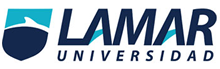 Nombre: Andrés Sandoval MartínezMatricula: LME4373Grado y grupo: 8°DTema: “Actividad Preliminar” “Significancia estadística y clínica”Materia: Medicina Basada en evidenciasDocente: Hugo Francisco Villalobos Anzaldo Fecha: 9/marzo/2017Conteste correctamente los siguientes espacios con letra roja: a) Menciones los tres factores que pueden ocasionar diferencias en los resultados de un ensayo clínico aleatorizado: 1.- Tamaño desigual en muestras de sujetos2.- Distribución desigual respecto a la selección de muestras pequeñas y ensayos de corta duración3.- Grupos desequilibrados en estudios multicentricos. b) Cuando se interpreta al valor de p pueden existir 2 tipos de errores, ¿Como se le llama al error que considera azar a un mayor número de asociaciones reales? Error Alfac) ¿Cual estudio es mejor?1.-) Se realizo un estudio con amantadina vs placebo para observar la curación de un resfriado común, se encontró que en el grupo con el antiviral el cuadro se redujo de 5 días a 3 y en el grupo con placebo el cuadro clínico duro entre 4 y 6 días de duración. Con una p menor a 0.01. 2.- Se realizo un estudio con antigripal con amocixilina + acido clavulanico vs amoxicilina en el primer grupo de redujo el cuadro infecciosa de faringoamigdalitis de 7 días a 3 disminuyendo el riesgo de complicaciones como otitis media y en el segundo se redujo el cuadro a 5 días con una p menor a 0.05. d) ¿Cual de los dos ejemplos tiene mayor significancia estadística?El primer estudio de amantadina vs placebo, ya que la probabilidad (0.01) fue menor que el segundo estudio (0.05)e) En el siguiente ejemplo calcule el riesgo relativo, el riesgo absoluto y el NNT (Number needed to treat) (Reduccion absoluta de riesgo)Se realizo un estudio a 10 años para comparar la incidencia de mortalidad en el grupo de pacientes pos infarto que usaban ARA2 (LOSARTAN) vs PLACEBO en el primer grupo la mortalidad tuvo una incidencia de 45% y en el segundo de 60% 1.- RR 2.- RA=  3.- NNT =  “ (RAR) = Rne – Re = “ f) De acuerdo al ejemplo hipotético anterior usaría usted losartan en sus pacientes pos infartados y ¿por que? Si, ya que con el uso de losartan disminuye hasta el 15% la mortalidad. Además, de que se evita su incidencia por cada 6 pacientes (7 en caso de redondear).  